A mixture is a substance made up of two or more pure substances or pure chemicals that have been stirred together.Solutions								Table 1: Types of solution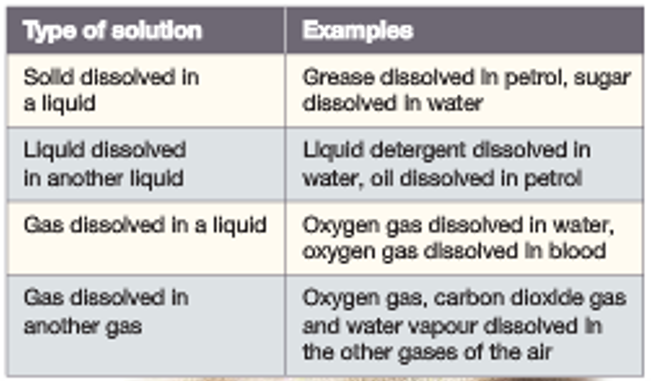 Soluble		- A substance that dissolves in a liquidInsoluble	- A substance that does not dissolve in a liquid A solution is a mixture composed of one or more soluble substances
dissolved in a liquid e.g. Salt dissolved in water (Refer to Table 1)) Components of a solution:Solute	- The substance that dissolves e.g. saltSolvent	- The substance that dissolves the solute e.g. waterConcentration is a measure of the amount of solute dissolved 
in a known amount of solvent. It is measured in grams per litre (g/L) 
or grams per millilitre (g/mL)Concentrated - A large amount of solute in a small amount of solventDilute	    - A small amount of solute in a large amount of solventSaturated	    - A solution that cannot dissolve any more solvent Suspensions								Table 2: Types of suspension		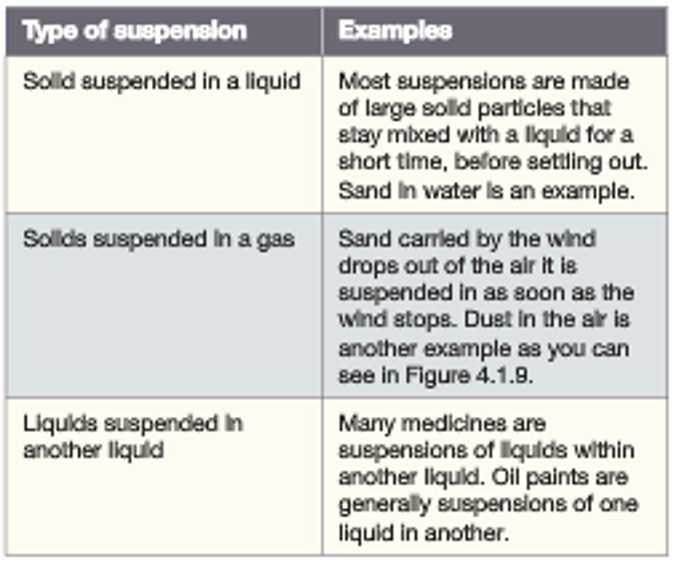 A suspension is a mixture composed of one or more insoluble 
substances and a liquid e.g. Sand and water (Refer Table 2)   ColloidsA colloid is a mixture made up of particles smaller than those found
in a suspension but bigger than those of a solute in a solution. Types of colloid are summarised in Table 3, below.Table 3: Types of colloid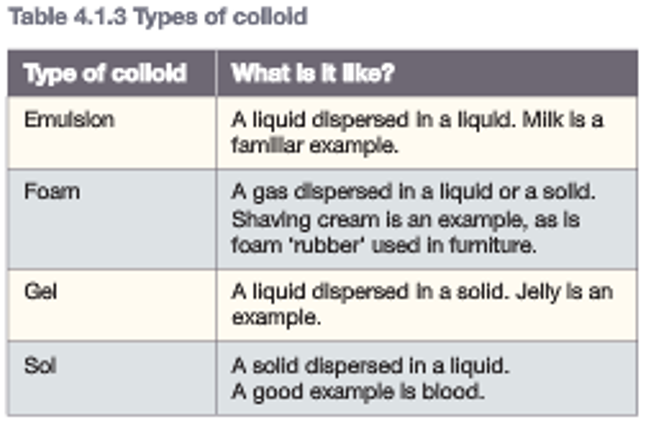 
                                                                                                                            
                            								Emulsion Diagram: The emulsifier spreads the 
									oil droplets through the dispersion medium.	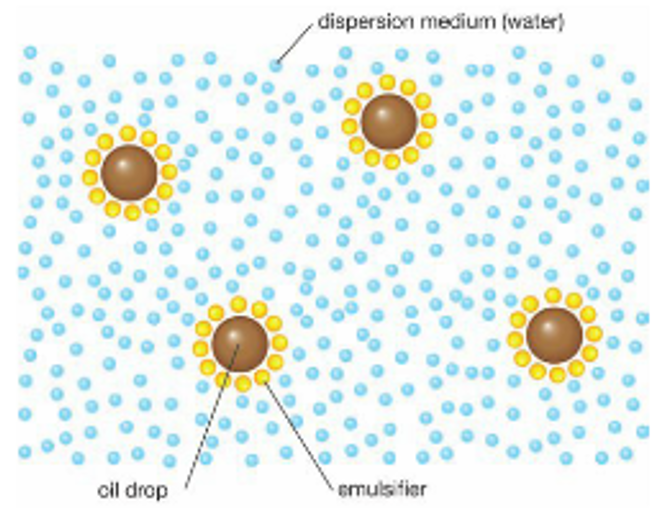 An emulsifier is a chemical that breaks up fats and oils into
small droplets and disperses it through the liquid. 
(The diagram shows the emulsifiers surrounding oil droplets)E.g. detergent, emulsifiers in milk										 